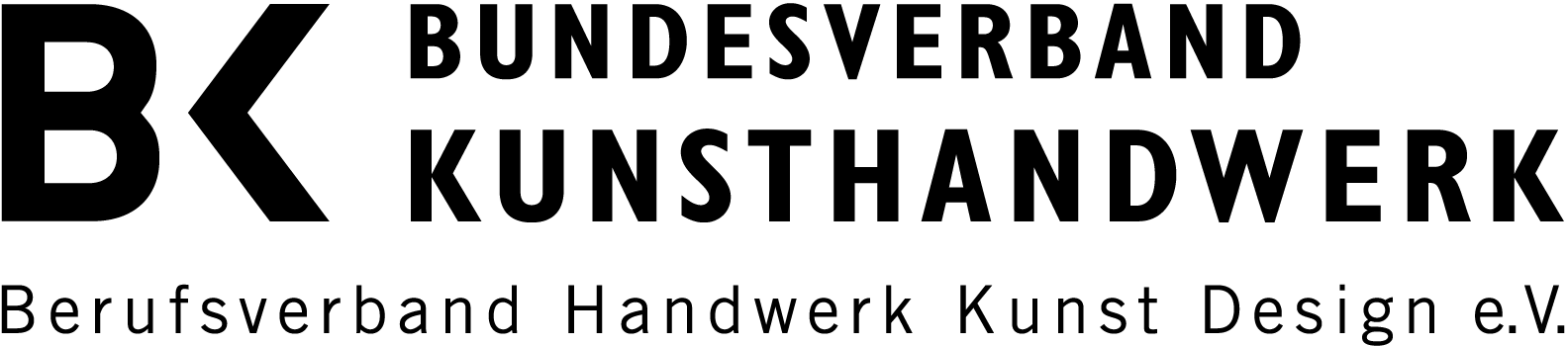 Junioren-Mitglied im Bundesverband Kunsthandwerk werden!Informationen und Anmeldeformular Kunsthandwerker*innen, Designer*innen und Künstler*innen bis zu einem Alter von 35 Jahren können nach abgeschlossener Ausbildung oder einem Studium für die Dauer von maximal drei Jahren ohne Jurierung Junioren-Mitglied werden. Danach kann die Junioren-Mitgliedschaft nach erfolgter Jurierung in eine Voll-Mitgliedschaft umgewandelt werden. Bitte reichen Sie mit dem ausgefüllten Anmeldeformular einen ausführlichen Lebenslauf und aussage-kräftige Bildunterlagen Ihrer Arbeiten ein. Stellen Sie uns diese Unterlagen möglichst nur digital zur Verfügung. Die folgenden Angaben, um die wir Sie bitten, helfen uns, Sie besser kennenzulernen. Angaben zur Person Vor- und Nachname                   Berufsbezeichnung	GeburtsdatumStraße, Hausnummer                 PLZ, Ort      		     	    	          		     				     
Telefon   	Mobil		E-Mail		WebseiteInstagram         Pinterest	Youtube	Facebook	andere Social-Media-KanäleHatten Sie bereits die Aufnahme in einen der Landesverbände                    ja        neindes Bundesverbandes Kunsthandwerk beantragt? 						Wenn ja, in welchem:           Waren Sie bereits Mitglied in einem der Landesverbände                             ja        neindes BK? 					  	  Wenn ja, in welchem:          Sind Sie Mitglied in anderen Verbänden?				     ja        nein   					            	   Wenn ja, in welchen:           		Sind Sie hauptberuflich als Kunsthandwerker*in tätig?		  	     ja        neinSelbstständig in eigenem Atelier (mit Anmeldung beim Finanzamt) seit:         Sind Sie beim Finanzamt als freiberufliche*r Künstler*in gemeldet? 	     ja        nein					Wenn ja, welches Finanzamt:           Steuer-Nummer   	                    Sind Sie bei der Künstlersozialkasse versichert?			  ja        neinSind Sie in die Handwerksrolle eingetragen?				  ja        neinWenn ja, bei welcher Handwerkskammer:               		             Als Hauptbetrieb:				  ja        nein			Als handwerklicher Nebenbetrieb: 		  ja        neinAngaben zum beruflichen Werdegang (ggf. auf gesondertem Blatt ergänzen und bitte so ausführlich wie möglich)Berufliche Aus- und Weiterbildung (bitte mit Jahresangaben): Ausstellungen (bitte mit Jahresangaben): Sonstige Angaben und Hinweise: Angaben zu den ArbeitenMaterialbereich(e):              		Arbeitsschwerpunkt(e):      Ich beantrage die Aufnahme als Junioren-Mitglied in den Bundesverband Kunsthandwerk. Nach Ablauf der maximal dreijährigen Junioren-Mitgliedschaft möchte ich als persönliches Mitglied in den Bundesverband Kunsthandwerk aufgenommen werden. Für die dafür erforderliche Jurierung können die jetzt eingereichten Unterlagen verwendet werden, die ich um Bilder aktueller Arbeiten und einen fortgeschriebenen Lebenslauf ergänzen werde.   Nach der Aufnahme in den Bundesverband Kunsthandwerk bin ich damit einverstanden, Newsletter und andere Informationen des Verbandes per Briefpost und per E-Mail zu erhalten.Ich bin damit einverstanden, dass meine Daten elektronisch verarbeitet und in die Mitgliederdaten-bank aufgenommen werden. Ich bin auch damit einverstanden, dass meine Kontaktdaten und Fotos meiner Arbeiten im Mitgliederverzeichnis auf der Internetseite des Bundesverbandes Kunsthandwerk, ggfs. in seinen Printmedien und den Social-Media-Kanälen zeitlich und räumlich unbegrenzt veröffentlicht werden.Ort, Datum 						    Unterschrift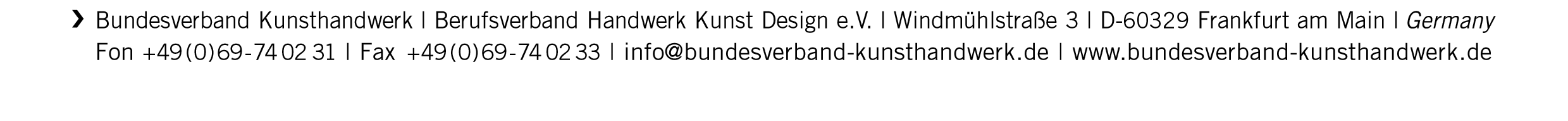 